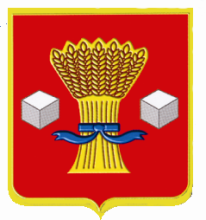 АдминистрацияСветлоярского муниципального района Волгоградской области                 ПОСТАНОВЛЕНИЕ24.10.2017                           № 2277О внесении изменений в постановление администрации Светлоярского муниципального района от 31.08.2015 № 1178 «Об утверждении муниципальнойпрограммы «Развитие и поддержкатерриториального общественногосамоуправления на территорииСветлоярского муниципального районаВолгоградской области на 2015-2017 годы» 	В соответствии с Федеральным законом от 06.10.2003  №131-ФЗ «Об общих принципах организации местного самоуправления в Российской Федерации»,  руководствуясь постановлением администрации  Светлоярского  муниципального  района Волгоградской  области  от  13.08.2013 № 1665 «Об утверждении порядка разработки, формирования и реализации муниципальных программ», Уставом  Светлоярского  муниципального  района  Волгоградской  области, в целях эффективной реализации муниципальной программы  «Развитие и поддержка территориального общественного самоуправления на территории Светлоярского муниципального района Волгоградской области на 2015-2017 годы»,п о с т а н о в л я ю:Внести в постановление администрации Светлоярского муниципального района от 31.08.2015 № 1178 «Об утверждении муниципальной программы «Развитие и поддержка территориального общественного самоуправления на территории Светлоярского муниципального района Волгоградской области на 2015-2017 годы» следующие изменения:1.1. Графу «Объемы и источники финансирования» паспорта программы изложить в новой редакции: 1.2. Графу «Исполнители программы, подпрограмм и основных мероприятий» паспорта программы изложить в новой редакции:1.3. Графу 1 «Мероприятия по методическому сопровождению деятельности организаций ТОС» раздела 4. «Система программных мероприятий»  изложить в новой редакции: 1.4. Раздел 5. «Ресурсное обеспечение муниципальной программы (с распределением расходов по исполнителям муниципальной программы)» изложить в новой редакции:«Выполнение программы производится за счёт средств бюджета Светлоярского муниципального района, в пределах бюджетных ассигнований, утверждённых на соответствующий финансовый год.Субсидии предоставляются в соответствии с Порядком определения объёма и предоставления субсидий организациям территориального общественного самоуправления из бюджета Светлоярского муниципального района.Общий объем финансирования Программы составляет 886,4 тыс. рублей, в том числе:2015 год – 471,0 тыс. руб.;2016 год – 273,0 тыс. руб.;2017 год – 142,4 тыс.  руб.»Основным исполнителем финансируемого мероприятия Программы является отдел бюджетно-финансовой политики администрации Светлоярского муниципального района.2. Отделу по муниципальной службе, общим и кадровым вопросам (Иванова Н.В.) разместить настоящее постановление на официальном сайте администрации Светлоярского муниципального района в сети Интернет.3.    Настоящее постановление вступает в силу со дня его подписания.4.   Контроль  над   исполнением   настоящего   постановления   оставляю за собой.Глава  муниципального района                                                          Т.В. РаспутинаИсп. Е.И. БутенкоОбъёмы и источники финансированияОбщий объем финансирования Программы на 2015-2017 годы составляет 886,4 тыс. рублей за счёт бюджета Светлоярского муниципального района, в том числе по годам:2015 год – 471,0 тыс. руб.;2016 год – 273 тыс. руб.;2017 год – 142,4 тыс. руб.Исполнители программы, подпрограмм и основных мероприятий- уполномоченный главы администрации Светлоярского муниципального района по ТОС;- Отдел бюджетно-финансовой политики администрации Светлоярского муниципального района;- МБУ «Редакция районной газеты  «Восход»;- МУ «Центр инновационных технологий»;- МБУ ДОЛ «Чайка»1.1Разработка и принятие нормативных правовых актов Светлоярского муниципального района, обеспечивающих создание благоприятной среды для реализации уставной деятельности организаций ТОСУполномоченный главы администрации Светлоярского муниципального района по ТОС201520162017 ------1.2Организация и проведение мероприятий «Школы общественной активности для жителей Светлоярского муниципального района», семинаров,  совещаний, «круглых столов», тренингов,  направленных на повышение активности и компетентности руководителей и активистов организаций ТОС в решении вопросов местного  значения Уполномоченный главы администрации Светлоярского муниципального района по ТОСМБУ ДОЛ «Чайка»201520162017-73,0142,4---1.3Консультирование  по вопросам создания и деятельности организаций ТОС, подготовки конкурсной документации для участия в получении муниципальной субсидии (гранта)Уполномоченный главы администрации Светлоярского муниципального района по ТОС201520162017------Итого по разделуИтого по разделуИтого по разделу215,40